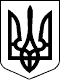 УКРАЇНАПЕТРІВСЬКА СЕЛИЩНА РАДАКІРОВОГРАДСЬКОЇ ОБЛАСТІПро затвердження проекту землеустрою щодо відведення та передачі у приватну власність земельної ділянки громадянці Шевченко Зої Володимирівні Розглянувши пропозицію Петрівського селищного голови Світлани Тилик від 
24 вересня 2021 року № 01-17/2969/1, заяву громадянки Шевченко Зої Володимирівни від 05.07.2021 року № 4676/01–23, проєкт рішення селищної ради «Про затвердження проекту землеустрою щодо відведення та передачі у приватну власність земельної ділянки громадянці Шевченко Зої Володимирівні», оприлюднений 07.07.2021 року, відповідно до пункту 34 статті 26 Закону України «Про місцеве самоврядування в Україні», статей 12, 118, 121, 122 Земельного кодексу України, на підставі висновків та рекомендацій постійної комісії селищної ради з питань земельних відносин, архітектури, містобудування, будівництва, природокористування, розвитку населених пунктів, раціонального використання місцевих природних ресурсів, екологічної безпеки, комунальної власності, житлово-комунального господарства, промисловості, підприємництва, енергозбереження, транспорту, зв’язку, торгівлі, приватизації майна, житла, землі від 24 вересня 2021 року 
№ 2337, селищна радаВИРІШИЛА:1. Затвердити проект землеустрою щодо відведення земельної ділянки комунальної власності сільськогосподарського призначення громадянці Шевченко Зої Володимирівні у власність для ведення особистого селянського господарства(код КВЦПЗ 01.03.), загальною площею 1,7293 га за межами населеного пункту на території Іванівської сільської ради Петрівського району Кіровоградської області.2. Передати у приватну власність земельну ділянку громадянці Шевченко Зої Володимирівні, загальною площею 1,7293 га, у тому числі: 1,7293 га–для ведення особистого селянського господарства, код КВЦПЗ 01.03, кадастровий номер 3524982500:02:000:5872, землі сільськогосподарського призначення комунальної власності, за межами населеного пункту, на території Петрівської селищної територіальної громади Кіровоградської області. Петрівський селищний голова                                                  Світлана ТИЛИК28300, вул. Святкова 7, смт Петрове, Петрівський р-н., Кіровоградська обл.тел./факс: (05237)  9-72-60,  9-70-73 е-mail: sel.rada.petrovo@ukr.net код в ЄДРПОУ 0436419928300, вул. Святкова 7, смт Петрове, Петрівський р-н., Кіровоградська обл.тел./факс: (05237)  9-72-60,  9-70-73 е-mail: sel.rada.petrovo@ukr.net код в ЄДРПОУ 0436419928300, вул. Святкова 7, смт Петрове, Петрівський р-н., Кіровоградська обл.тел./факс: (05237)  9-72-60,  9-70-73 е-mail: sel.rada.petrovo@ukr.net код в ЄДРПОУ 0436419928300, вул. Святкова 7, смт Петрове, Петрівський р-н., Кіровоградська обл.тел./факс: (05237)  9-72-60,  9-70-73 е-mail: sel.rada.petrovo@ukr.net код в ЄДРПОУ 0436419928300, вул. Святкова 7, смт Петрове, Петрівський р-н., Кіровоградська обл.тел./факс: (05237)  9-72-60,  9-70-73 е-mail: sel.rada.petrovo@ukr.net код в ЄДРПОУ 04364199ЧОТИРНАДЦЯТА СЕСІЯЧОТИРНАДЦЯТА СЕСІЯЧОТИРНАДЦЯТА СЕСІЯЧОТИРНАДЦЯТА СЕСІЯЧОТИРНАДЦЯТА СЕСІЯВОСЬМОГО СКЛИКАННЯВОСЬМОГО СКЛИКАННЯВОСЬМОГО СКЛИКАННЯВОСЬМОГО СКЛИКАННЯВОСЬМОГО СКЛИКАННЯРІШЕННЯРІШЕННЯРІШЕННЯРІШЕННЯРІШЕННЯвід24 вересня 2021 року№ 2568/8смт Петровесмт Петровесмт Петровесмт Петровесмт Петрове